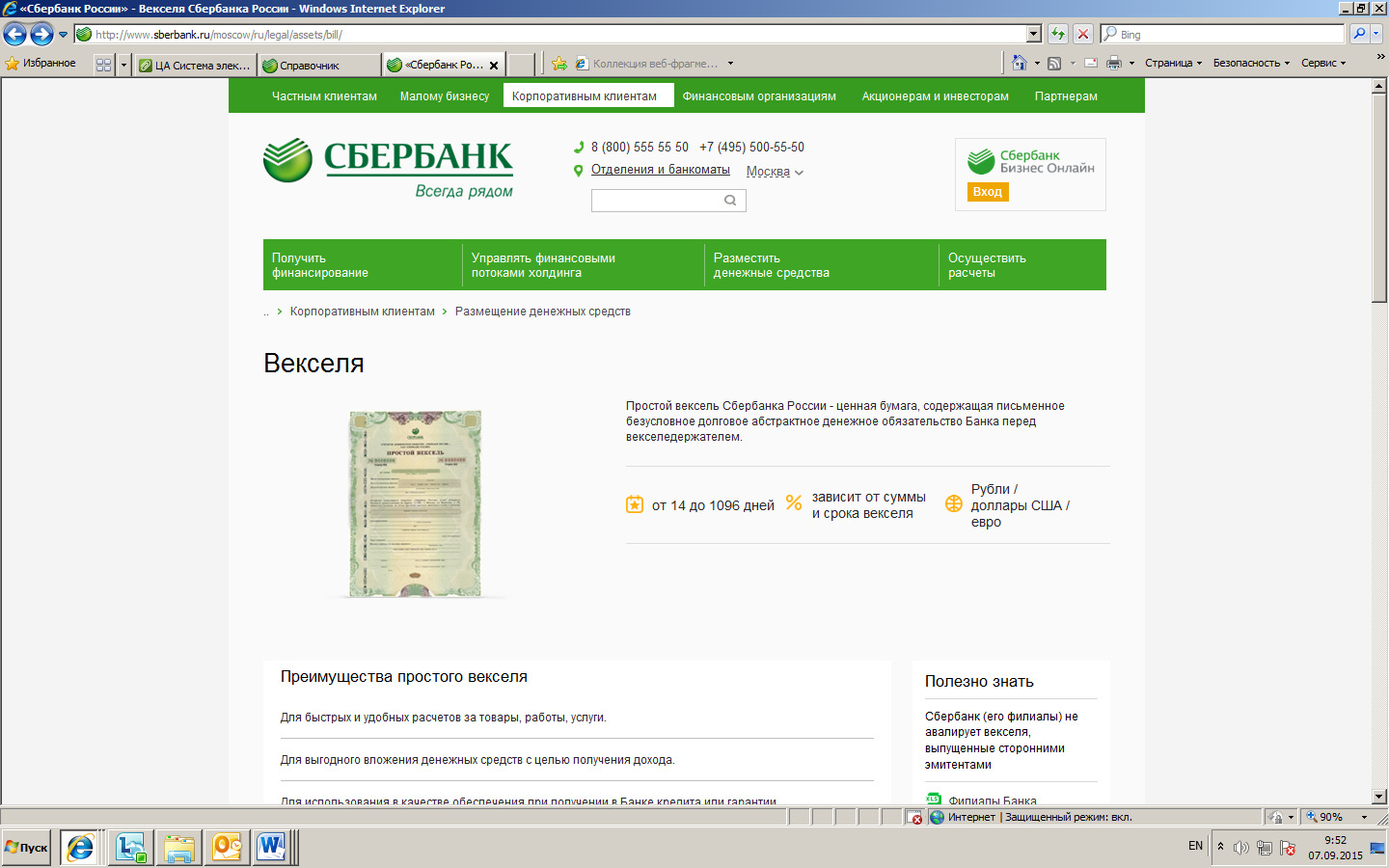 Условия выдачипростых векселей ПАО СбербанкКод 012140072/4Приложение №13 к Единому договору1. Общие положения	1.1. Публичное акционерное общество «Сбербанк России» (ПАО Сбербанк) (далее – Банк/ Сторона) в соответствии с Условиями выдачи простых векселей ПАО Сбербанк (далее – Условия выдачи) обязуется на основании Заявления о присоединении к Условиям выдачи (далее – Заявление) передавать в собственность, а Клиент (далее – Векселеприобретатель/ Сторона) (далее - Банк и Векселеприобретатель - Стороны) оплачивать и принимать простые векселя Банка.1.2. Условия выдачи и Заявление, надлежащим образом заполненное и подписанное Векселеприобретателем, Условия размещения векселей, Тарифы105, Размеры номиналов и операционное время105 являются в совокупности заключенным между Банком и  Векселеприобретателем Договором выдачи простых векселей ПАО Сбербанк (далее – Договор). 1.3. Заключение Договора между Банком и Векселеприобретателем осуществляется путем присоединения Векселеприобретателя к настоящим Условиям выдачи, а также Условиям размещения векселей.1.4. Присоединение к Договору производится путем передачи Заявления в Банк. Заявление заполняется Векселеприобретателем самостоятельно и должно содержать полный перечень предусмотренных его формой реквизитов, обязательных к заполнению, и условий (за исключением даты и номера Договора, заполняемых Банком).1.5. Договор заключается на основании Заявления на Условиях выдачи и в соответствии с Условиями размещения векселей, опубликованными на официальном сайте Банка (www.sberbank.ru) на дату приема Банком Заявления от Векселеприобретателя, для срока размещения, вексельной суммы и валюты номинала, указанных в Заявлении. 1.6. Стороны признают, что Заявление, полученное Стороной в виде электронного сообщения, подписанного электронной подписью другой Стороны, по системе «Сбербанк Бизнес Онлайн», системе «Сбербанк Бизнес»; полученное Стороной в виде файла свободного формата, вложенного в электронное сообщение, подписанное электронной подписью другой Стороны, по системе «Сбербанк Бизнес Онлайн»/ «Сбербанк Бизнес» - системы дистанционного обслуживания (далее – СДО), имеет равную юридическую силу:с надлежаще оформленным и собственноручно подписанным представителем Векселеприобретателя Заявлением на бумажном носителе;с надлежаще оформленной копией Заявления, представляемой Банком в соответствии с п.2.10 настоящих Условий выдачи.2. Основные условия Договора.2.1. В рамках настоящих Условий выдачи Банк выдает: 2.1.1. простые процентные векселя сроком платежа «по предъявлении, но не ранее и не позднее». За период с даты составления векселя Банк начисляет на вексельную сумму (номинал векселя) проценты в соответствии с Условиями размещения, действующими на дату поступления Заявления в Банк.При исчислении процентов в расчет принимается фактическое количество календарных дней с даты составления векселя по дату его предъявления к оплате (включительно) в пределах срока платежа. Начисленные проценты уплачиваются векселедержателю одновременно с вексельной суммой. По окончании срока, в течение которого вексель должен быть предъявлен к платежу в соответствии с вексельным законодательством, проценты не начисляются. Срок платежа указывается в Заявлении, исчисляется в календарных днях с даты составления векселя (ей) и датой платежа является последний из этих дней.Отсчет сроков платежа и начисления процентов, установленных настоящим Договором, начинается с даты составления векселя (ей). В сроки не включается день, от которого срок начинает течь.2.1.2. Простые дисконтные векселя сроком платежа «по предъявлении, но не ранее». Срок платежа исчисляется в календарных днях. Отсчет срока платежа начинается с даты составления векселя (ей). В срок не включается день, от которого срок начинает течь.Датой платежа является последний из дней срока платежа.Номинал выдаваемых векселей совпадает с ценой их реализации.2.2. Векселеприобретатель предоставляет в Банк Заявление (Приложение №1 к настоящим Условиям выдачи) в течение операционного дня.Векселеприобретатель в Заявлении должен указать размер перечисляемой суммы, вид срока платежа, количество векселей, требуемую разбивку суммы по номиналам векселей, процентную ставку при приобретении процентных векселей, а также количество дней исчисления срока платежа. Векселеприобретатель в рамках настоящих Условий выдачи может приобретать доходные (процентные) и бездоходные (дисконтные) векселя с номиналом, как в рублях, так и в иностранной валюте. Для приобретения векселя с номиналом в иностранной валюте Векселеприобретатель перечисляет на счет Банка денежные средства в валюте номинала векселя.2.3. Векселеприобретатель перечисляет на счет Банка денежные средства на приобретение простого (ых) векселя (ей), сроком платежа согласно пункта 2.1 настоящих Условий выдачи и Заявления, а также перечисляет/ вносит наличными сумму платы за услуги Банка по осуществлению операции по выдаче векселя (ей) в соответствии с действующими тарифами. 2.3.1. Банк не выдает вексель (я) в случае расхождения:суммы, указанной в Заявлении, с суммой, фактически поступившей от Векселеприобретателя на счет Банка;параметров векселя (ей), указанных в Заявлении, с Условиями размещения, тарифами и размерами номиналов, установленными в Банке (п.1.2 настоящих Условий выдачи).2.4. Если сумма денежных средств, указанных в Заявлении, не поступила на счет Банка в течение одного рабочего дня с даты предоставления Заявления в Банк (дата предоставления Заявления в расчет не включается), Банк:по векселям сроком платежа «по предъявлении, но не ранее и не позднее» - не производит выдачу векселя(ей), письменно сообщив об этом Векселеприобретателю и возвратив поступившие по истечении указанного срока денежные средства на счет Векселеприобретателя в срок не позднее двух рабочих дней с даты поступления денежных средств на счет Банка;по векселям сроком платежа «по предъявлении, но не ранее» - вправе не производить выдачу векселя(ей), письменно сообщив об этом Векселеприобретателю и возвратив поступившие по истечении указанного срока денежные средства на счет Векселеприобретателя в срок не позднее двух рабочих дней с даты поступления денежных средств на счет Банка.2.5. В платежном документе в поле «Назначение платежа/ Детали платежа» перед текстовой частью Векселеприобретатель проставляет ключевое слово «RQFS» и, без отрыва (отступа), номер Договора. (Например, RQFSПУ-16050025/2).2.6. В случае перечисления Векселеприобретателем денежных средств со счета, открытого в структурном подразделении Банка, не осуществляющем выдачу векселя (ей), или иной кредитной организации, датой составления векселя указывается:- дата зачисления денежных средств на корреспондентский счет (субсчет)/ на счет ВТО Банка, осуществляющего выдачу векселя (ей), если сумма зачислена в течение операционного дня;- дата первого рабочего дня, следующего за днем зачисления денежных средств на корреспондентский счет (субсчет)/ на счет ВТО Банка, осуществляющего выдачу векселя (ей), если сумма зачислена по истечении операционного дня. Банк и Векселеприобретатель договорились, что в этом случае поступившие денежные средства должны будут рассматриваться в качестве предоплаты по векселю(ям).2.7. Денежные средства на приобретение векселя (ей) и сумма платы за услугу Банка по выдаче векселя (ей) не могут быть внесены/ перечислены другим лицом.2.8. Векселеприобретатель или его представитель вправе получить указанный(е) в Заявлении и оформленный(е) Банком вексель(я) в течение двух рабочих дней, считая с даты обращения в Банк. Выдача Банком векселя (ей) Векселеприобретателю осуществляется по Акту приема-передачи. Векселеприобретатель или его представитель получает вексель(я) при предъявлении документов, опубликованных на официальном сайте Банка (www.sberbank.ru). Банк осуществляет проверку предъявленных документов не более двух рабочих дней. Акт приема-передачи векселей является неотъемлемой частью Договора.2.9. При неполучении Векселеприобретателем оформленного(ых) Банком векселя(ей) в течение 3-х рабочих дней после поступления в полном объеме денежных средств по Заявлению на счет Банка, вексель(я) принимае(ю)тся Банком на хранение до даты его/ их востребования Векселеприобретателем.Банк в соответствии с действующим законодательством несет ответственность перед Векселеприобретателем за целость и сохранность принятого(ых) на хранение векселя(ей).Банк информирует Векселеприобретателя о приеме векселя(ей) на хранение путем направления (почтой/ электронной почтой) в его адрес Извещения (Приложение №2 к настоящим Условиям выдачи), которое выполняет функцию именного сохранного документа и является неотъемлемой частью Договора.Векселеприобретатель (при явке в Банк/ по электронной почте) согласовывает с Банком дату получения векселя(ей), но не позднее, чем за два рабочих дня до ее наступления.2.10. В день получения от представителя Векселеприобретателя Заявления Банк передает ему копию Заявления, содержащего присвоенный Банком номер Договора, дату и отметку Банка о приеме Заявления, которая является подтверждением факта заключения Договора при условии поступления на счет Банка денежных средств в сумме, указанной в Заявлении.2.11. Векселеприобретатель обязуется обеспечить предоставление физическими лицами, уполномоченными Векселеприобретателем при получении оформленного(ых) Банком векселя(ей), своих персональных данных Банку и согласия на обработку (включая автоматизированную обработку) этих данных Банком в соответствии с требованиями действующего законодательства Российской Федерации, в том числе Федерального закона от 27 июля 2006 года № 152 - ФЗ «О персональных данных».2.12. Векселеприобретатель до предоставления Заявления в Банк обязуется ознакомиться с:Условиями размещения векселей (п.1.5 настоящих Условий выдачи);Тарифами (п.1.2 настоящих Условий выдачи);Размерами номиналов и операционным временем (п.1.2  настоящих Условий выдачи).Заявления, содержащие условия, не соответствующие действующим в Банке Условиям размещения, размерам номиналов и тарифам, Банком не принимаются.3. Прочие условия Договора.3.1. Обращение простого векселя регулируется действующим законодательством Российской Федерации.3.2. Оплата векселя (ей), срок платежа по которому наступил, производится Банком путем безналичного перечисления денежных средств на счет векселедержателя:при предъявлении векселя(ей) к оплате в текущий операционный день – в течение текущего рабочего дня;при предъявлении векселя(ей) по истечении операционного дня – оплата векселя(ей) производится Банком не ранее следующего рабочего дня.Банк самостоятельно определяет время операционного дня, в течение которого векселя принимаются для оплаты в день предъявления. Информация о продолжительности операционного дня, в течение которого векселя принимаются к оплате, размещается на официальном сайте Банка (www.sberbank.ru) или во внутренних структурных подразделениях Банка, совершающих операции с векселями.3.3. Банк самостоятельно определяет: может ли вексель(я) быть принят и оплачен до наступления срока платежа по векселю(ям). Досрочная оплата производится на условиях, установленных Банком. Порядок и сроки оплаты определяются в Соглашении о досрочной оплате.3.4. При предъявлении векселя(ей) к оплате позже срока платежа, но в пределах срока давности в соответствии с действующим законодательством (три года со дня срока платежа), вексельная сумма (и причитающийся по векселю(ям) доход, начисленный в соответствии с пунктом 2.1 настоящих Условий выдачи по процентным векселям), выплачиваются в порядке, установленном пунктом 3.2 настоящих Условий выдачи. По истечении срока давности обязательство Банка по оплате векселя(ей) утрачивает силу, а у векселедержателя прекращается материальное право требовать платеж по векселю(ям) (Приложение №3 к настоящим Условиям выдачи).3.5. Банк выплачивает номинал векселя (и по процентным векселям - доход в размере, установленном в п.2.1) при предъявлении векселедержателем простого векселя(ей) путем безналичного перечисления денежных средств на счет векселедержателя.3.6. При утрате векселедержателем векселя(ей) Банк не производит его возобновления. Восстановление прав по утраченному векселю(ям) производится в установленном законом порядке.3.7. Банк вправе изменять и дополнять перечень документов, опубликованный на официальном сайте Банка (www.sberbank.ru) (п.2.8 настоящих Условий выдачи), на основании которых Векселеприобретатель предоставляет Заявление, получает вексель (я), а векселедержатель предъявляет вексель (я) к оплате, в соответствии с требованиями действующего законодательства Российской Федерации.3.8. Все споры и разногласия, которые могут возникнуть из настоящих Условий выдачи или в связи с ними, разрешаются в порядке, установленном законодательством.3.9. В случае неисполнения или ненадлежащего исполнения своих обязательств, Стороны несут ответственность в соответствии с действующим законодательством Российской Федерации и настоящими Условиями выдачи.3.10. Стороны принимают на себя полную и исключительную ответственность за доступ работников к указанным в настоящих Условий выдачи устройствам, используемым или могущим быть использованными для формирования и обмена письменными документами в соответствии с положениями настоящих Условий выдачи.3.11. В случае возникновения обстоятельств непреодолимой силы, к которым относятся, в частности стихийные бедствия, аварии, пожары, массовые беспорядки, забастовки,  революции, военные действия, противоправные действия третьих лиц, вступление в силу законодательных актов, правительственных постановлений и распоряжений государственных органов, и иные обстоятельства, чрезвычайные и непредотвратимые при данных условиях, запрещающие или препятствующие осуществлению Сторонами своих функций по Договору, Стороны освобождаются от ответственности за неисполнение или ненадлежащее исполнение взятых на себя обязательств.При наступлении обстоятельств непреодолимой силы Сторона должна без промедления известить о них в письменном виде другую сторону. Извещение должно содержать данные о характере обстоятельств, а также оценку их влияния на возможность исполнения Стороной обязательств по Договору и срок исполнения обязательств.По прекращении указанных выше обстоятельств Сторона должна без промедления известить об этом другую сторону в письменном виде. В извещении должен быть указан срок, в течение которого предполагается исполнить обязательства по Договору.